26/10/2023BionexoBionexo do Brasil LtdaRelatório emitido em 26/10/2023 16:47CompradorIGH - HEMU - Hospital Estadual da Mulher (11.858.570/0002-14)AV. PERIMETRAL, ESQUINA C/ RUA R7, SN - SETOR COIMBRA - GOIÂNIA, GO CEP: 74.530-020Relatório Geral do PDCPedido de Cotação : 317649335COTAÇÃO Nº 50875 - FORMULÁRIOS GRÁFICOS - HEMU OUT/2023Tipo de Cotação: Cotação NormalContato:Lucas Augusto 62 39563909Inserção daCotação:11/10/2023 11:13:50Vencimento: 25/10/2023 10:17:00Forma dePagamento:30 ddl - Depósito Bancário*PAGAMENTO: Somente a prazo e por meio de depósito em conta PJ do fornecedor. *FRETE: Só serão aceitas propostas com frete CIF epara entrega no endereço: RUA R7 C/ AV PERIMETRAL, SETOR COIMBRA, Goiânia/GO CEP: 74.530-020, dia e horário especificado.Observações: *CERTIDÕES: As Certidões Municipal, Estadual de Goiás, Federal, FGTS e Trabalhista devem estar regulares desde a data da emissão daproposta até a data do pagamento. *REGULAMENTO: O processo de compras obedecerá ao Regulamento de Compras do IGH,prevalecendo este em relação a estes termos em caso de divergência.*ENTREGA DOS PRODUTOS: O fornecedor deverá possuir estoque, para entrega IMEDIATA no fechamento das cotações, será enviadoum espelho do pedido para tal validação. A validade deve ser de, no mínimo, 12 meses. Pedidos faturados em desacordo com oautorizado ou faltando as certidões solicitadas poderão implicar em devolução da mercadoria sem ônus para o IGH. *ESPECIFICAÇÕES:descrever no campo OBSERVAÇÕES DO ITEM, a MARCA e o número do Registro da ANVISA, Certificado de Aprovação (CA), bem comoinformar a quantidade por embalagem. *FRETE: Só serão aceitas propostas com frete CIF e para entrega no endereço: RUA R7 C/ AVPERIMETRAL, SETOR COIMBRA, Goiânia/GO CEP: 74.530-020, dia e horário especificado. *PAGAMENTO: Prazo (30 dias ) e por meio dedepósito em conta PJ do fornecedor. *CERTIDÕES: As Certidões Municipal, Estadual de Goiás, Federal, FGTS e Trabalhista devem serentregues junto à Nota de Fiscal, abrangendo a data de emissão desta. *ANÁLISE FINANCEIRA: Deverá ser feita antes de responder acotação para que a condição de pagamento informada esteja de acordo com o que foi liberado pelo Departamento Financeiro doFornecedor. * FATURAMENTO: Após confirmação dos pedidos na plataforma bionexo, o Fornecedor estará autorizado a faturar e efetivarentrega no prazo acordado, conforme OBSERVAÇÕES DO PEDIDO inseridas na confirmação.Termos eCondições:Cotação:PúblicaFornecedor:Todos os FornecedoresStatus do Item: Todos os StatusFaturamentoMínimoValidade daPropostaCondições dePagamentoFornecedorPrazo de EntregaFrete Observações1Hilton Pereira De Aquino Junior6962495803R$ 14.900,000015 dias apósconfirmação21/10/202330 ddlCIF3https://bionexo.bionexo.com/jsp/RelatPDC/relat_geral_pdc.jsp1/6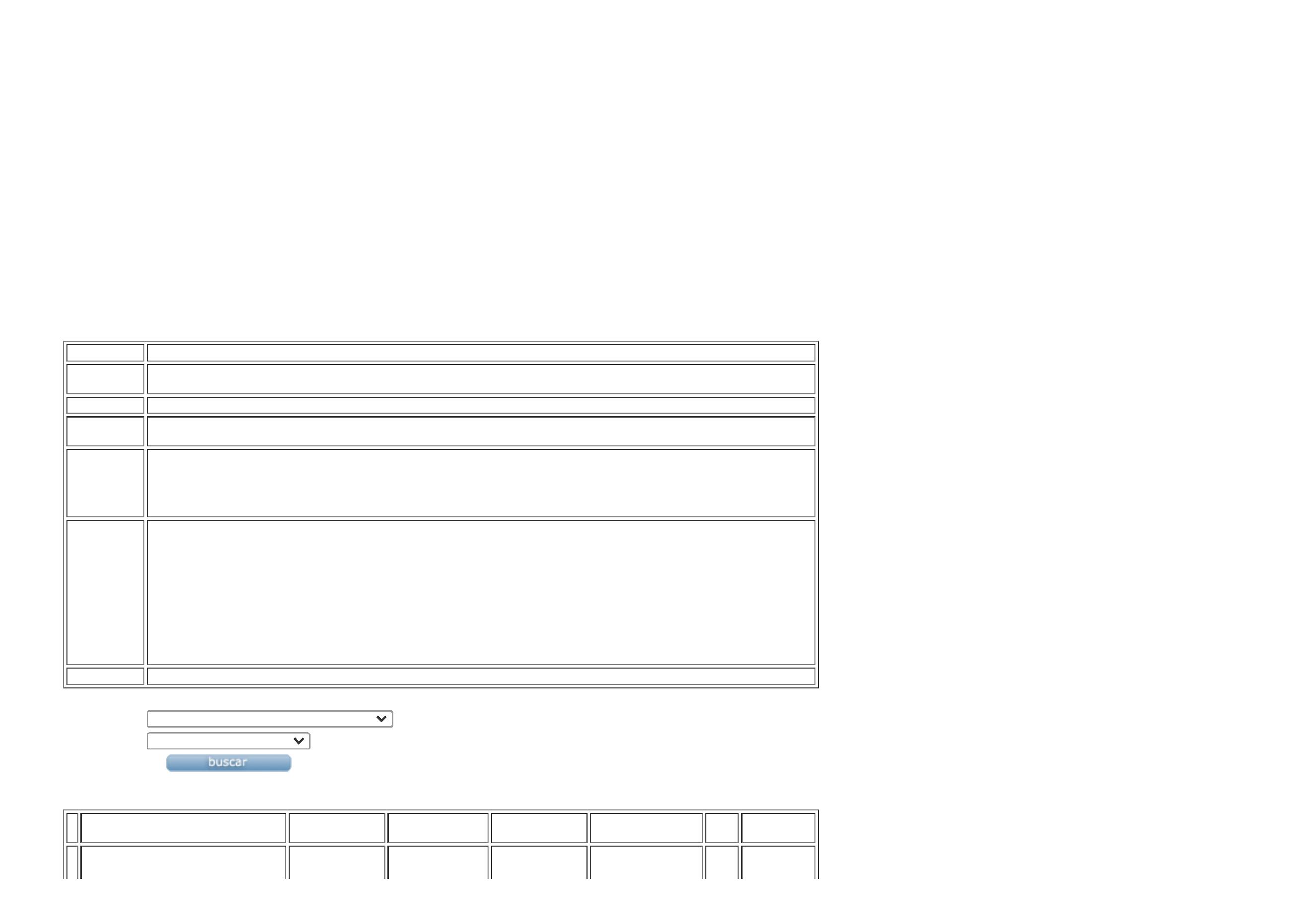 26/10/2023BionexoCNPJ: 39.703.748/0001-96SÃO PAULO - SPHilton Pereira De Aquino Junior(11) 8335-1645contato@cromya.com.brMais informaçõesLed Comercio De Papeis Eireli MeCNPJ: 21.584.813/0001-46SÃO PAULO - SP6dias após234Eliane de Oliveira SilvaR$ 1.700,0000R$ 400,0000R$ 100,000011/11/202328/10/202321/10/202330/60 ddlCIFCIFCIFconfirmaçãoatendimento2@ledpapeis.com.brMais informaçõesOSVALDO PECCI JUNIOR - EDITORACNPJ: 07.088.090/0001-63SÃO PAULO - SP7dias apósCaio Victor(11) 2217-3567osvaldo@5apapeis.com.brMais informações35 ddlconfirmaçãoPapelaria & Livraria Universo EireliCNPJ: 04.292.064/0001-64GOIÂNIA - GO2dias apósROGERIO BERNARDES VIEIRA(62) 3092-363430 ddlconfirmaçãocontato@universopapelaria.com.brMais informaçõesSebastiao Candido Ferreira DeOliveiraCNPJ: 04.218.027/0001-06NOVA CRIXÁS - GOLivio Cesar Almeida Teixeira5 dias apósconfirmação5R$ 100,000021/10/202330 ddlCIFliviocat@gmail.comMais informaçõesProdutoRespostasQuantidade1ATESTADO DEPreçoUnitárioFornecedorValor TotalporFabricanteEmbalagem Comentário SituaçãoCOMPARECIMENTO ->BLOCO 100 FOLHASCódigo: 39823EmbalagemHilton PereiraDe AquinoJuniorBLOCO 50 FLS / A5 /1X0 - CROMYA -CROMYAQuantidade: 20 BlocoR$ 10,0000 R$ 200,000020unidade-MarcasACEITAPreferidas: ALTERNATIVA36962495803BLOCO DEJustificativaCOMPARECIMENTONO FORMATOI15X21 1X0 CORSULFITE 75ConfirmadoRosana DeOliveiraSebastiaoCandidoFerreira DeOliveira;Hilton Pereira não atende ascondições de pagamento.R$ 18,0000 R$ 360,000010UNIDADEMouraInformações de ÚltimaCompraBLOCADO 100X1 -SUZANO - PLUGIMPRESSOS26/10/202316:3226/10/2023Sebastiao CandidoFerreira De OliveiraFornecedor:Marca:BLOCO DECOMPARECIMENTONO FORMATOI15X21 1X0 CORSULFITE 75https://bionexo.bionexo.com/jsp/RelatPDC/relat_geral_pdc.jsp2/6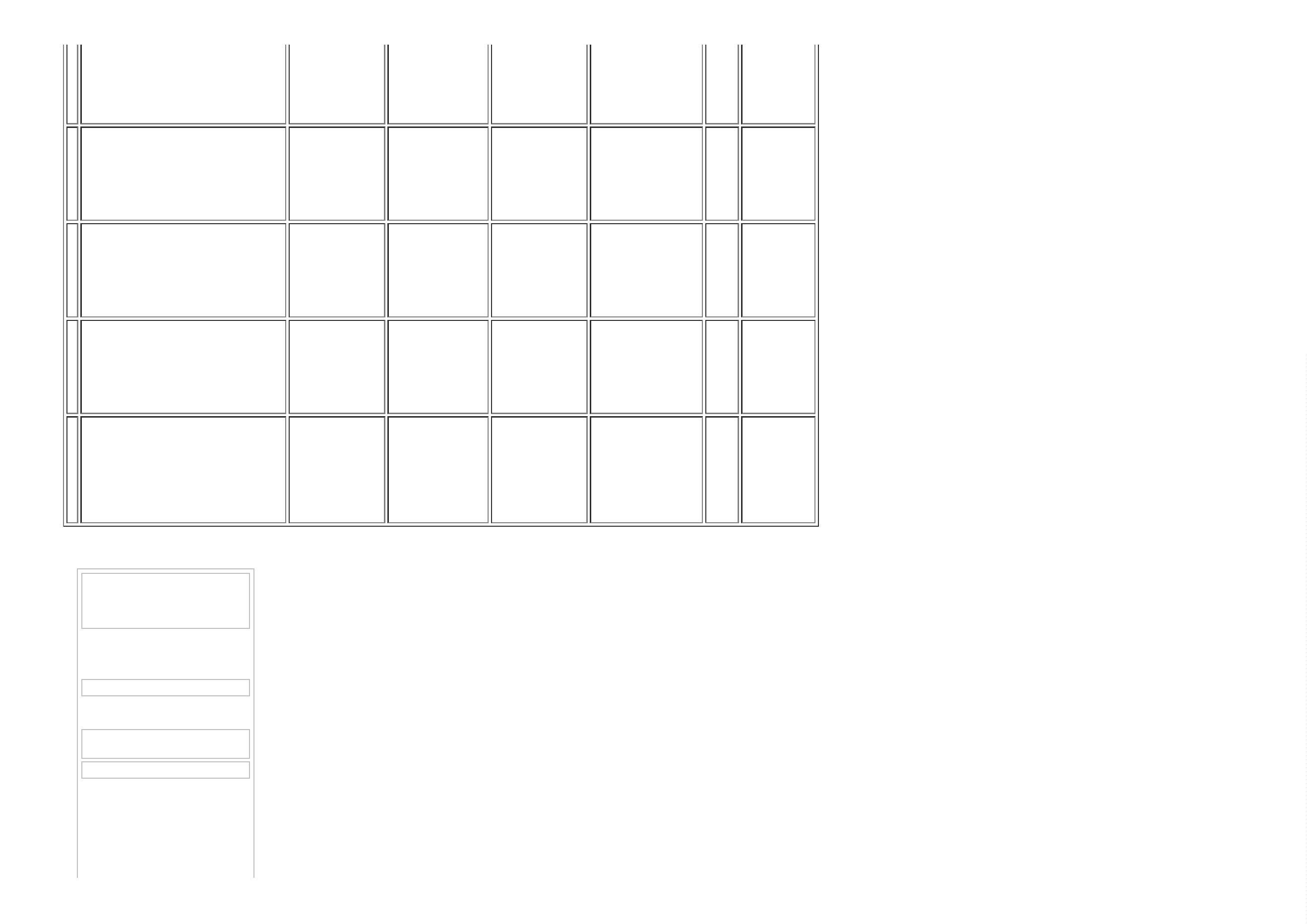 26/10/2023BionexoBLOCADO 100X1 -SUZANO - PLUGIMPRESSOSPreçoUnitário:18,0000Quantidade: 20.025/08/2023Sebastiao CandidoFerreira De OliveiraFornecedor:BLOCO DECOMPARECIMENTONO FORMATOI15X21 1X0 CORMarca:SULFITE 75BLOCADO 100X1 -SUZANO - PLUGIMPRESSOSPreçoUnitário:18,0000Quantidade: 10.02QuantidadeporEmbalagemATESTADO MEDICO5X21CM PAPEL SULFITE5G 50 FLS -> 4X0 CORESBLOCO COM 50X1Código: 11039PreçoUnitárioFornecedorValor TotalFabricante Embalagem Comentário Situação17BLOCO 50FLS / A5 /1X0 -Hilton PereiraDe AquinoJuniorR$ 10,0000R$ 200,000020unidade-Quantidade: 20 BlocoMarcas ACEITACROMYA -CROMYA36962495803Preferidas: ALTERNATIVABLOCOATESTADOMEDICOJustificativa;Hilton Pereira não atende asConfirmadoRosana DeOliveiraMoura26/10/20231X0 CORcondições de pagamento.SebastiaoCandidoFerreira DeOliveiraPAPELSULFITE 75 UNIDADEBLOCADOInformações de ÚltimaCompraR$ 18,0000 R$ 360,000010100X1 -26/10/202316:32SUZANO -PULGIMPRESSOSSebastiao CandidoFerreira De OliveiraFornecedor:BLOCO ATESTADOMEDICO 1X0 CORPAPEL SULFITE 75BLOCADO 100X1 -SUZANO - PULGIMPRESSOSMarca:PreçoUnitário:18,0000Quantidade: 20.025/08/2023Sebastiao CandidoFerreira De OliveiraFornecedor:BLOCO ATESTADOMEDICO 1X0 CORPAPEL SULFITE 75BLOCADO 100X1 -SUZANO - PULGIMPRESSOSMarca:https://bionexo.bionexo.com/jsp/RelatPDC/relat_geral_pdc.jsp3/6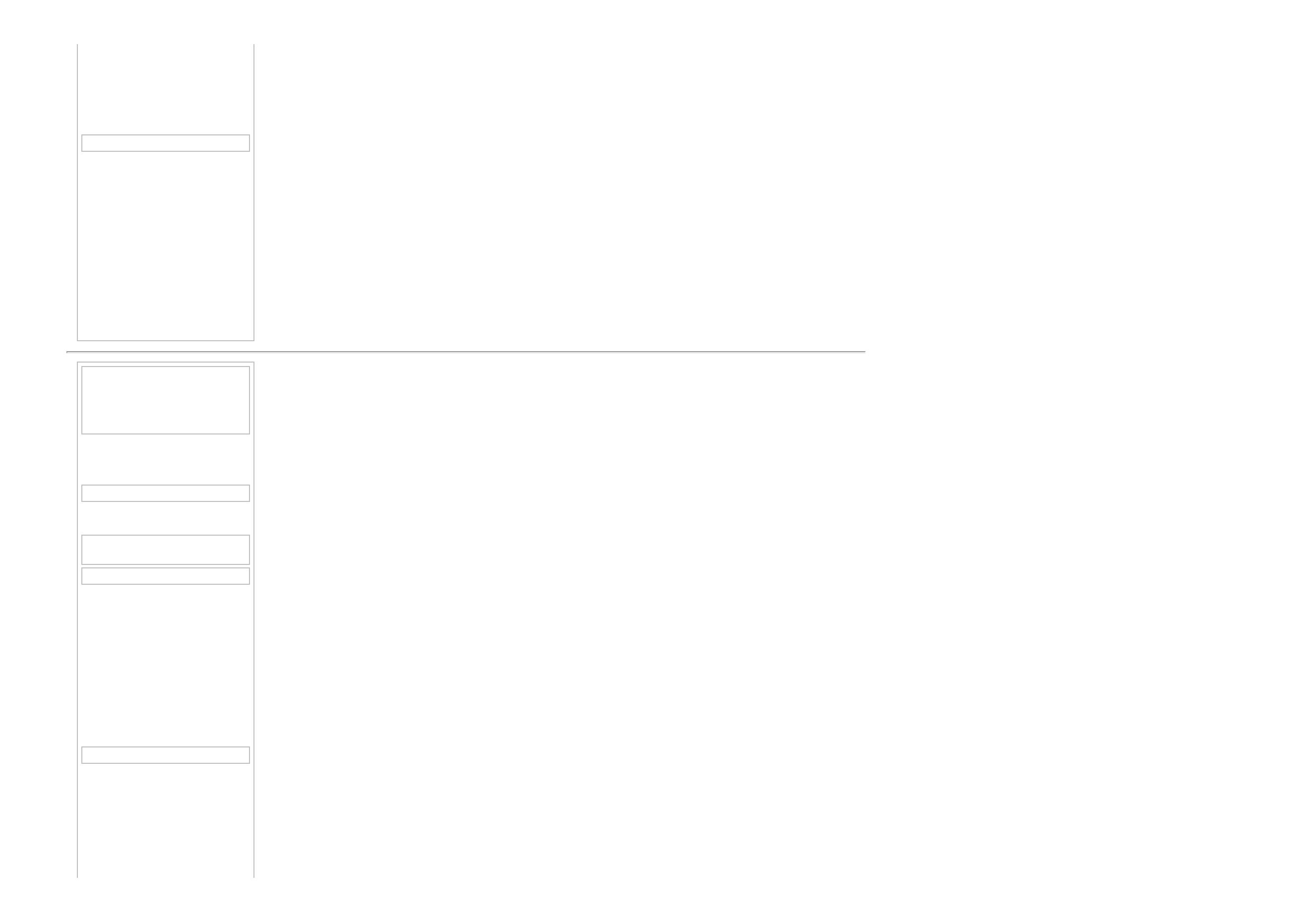 26/10/2023BionexoPreçoUnitário:15,0000Quantidade: 20.06/09/2022DIEGO VIEIRA DAFornecedor: SILVA001349642177ATESTADOMEDICO 15X21CMPAPEL SULFITEMarca:745G 50 FLS -&gt;X0 CORES BLOCOCOM 50X1 - JP - JPPreçoUnitário:5,9900Quantidade: 100.03QuantidadeporEmbalagemCAPA DE PRONTUARIO SAMEPreçoUnitárioFornecedorValor TotalFabricanteEmbalagem Comentário Situação.COR - KRAFT. MEDINDO: 31X 23 1/2 CM. - UNIDADECódigo: 40109CAPA PARAHilton PereiraDe AquinoJuniorPRONTUARIO24CM X 34CM - unidadeCROMYA -Quantidade: 2000 ParesMarcas ACEITAPreferidas: ALTERNATIVAR$ 3,6000R$ 7.200,00002000-36962495803CROMYAJustificativaCAPA PARAPRONTUARIO;Hilton Pereira não atende as32X47CMConfirmadoRosana DeOliveiraMoura26/10/202316:32condições de pagamento.SebastiaoCandidoFerreira DeOliveiraPAPEL KRAFT300G 1X0COR COMVINCOS -SUZANO -PLUGInformações de ÚltimaCompraR$ 4,5000 R$ 9.000,0000100UNIDADE26/10/2023Sebastiao CandidoFerreira De OliveiraFornecedor:IMPRESSOSCAPA PARAPRONTUARIO32X47CM PAPELMarca:KRAFT 300G 1X0COR COM VINCOS-SUZANO - PLUGIMPRESSOSPreçoUnitário:4,5000Quantidade: 2000.09/11/2022DIEGO VIEIRA DAFornecedor: SILVA201349642177CAPA PARAPRONTUARIO APMarca:150 - JP - JPPreçoUnitário:1,0600Quantidade: 6000.028/10/2022https://bionexo.bionexo.com/jsp/RelatPDC/relat_geral_pdc.jsp4/6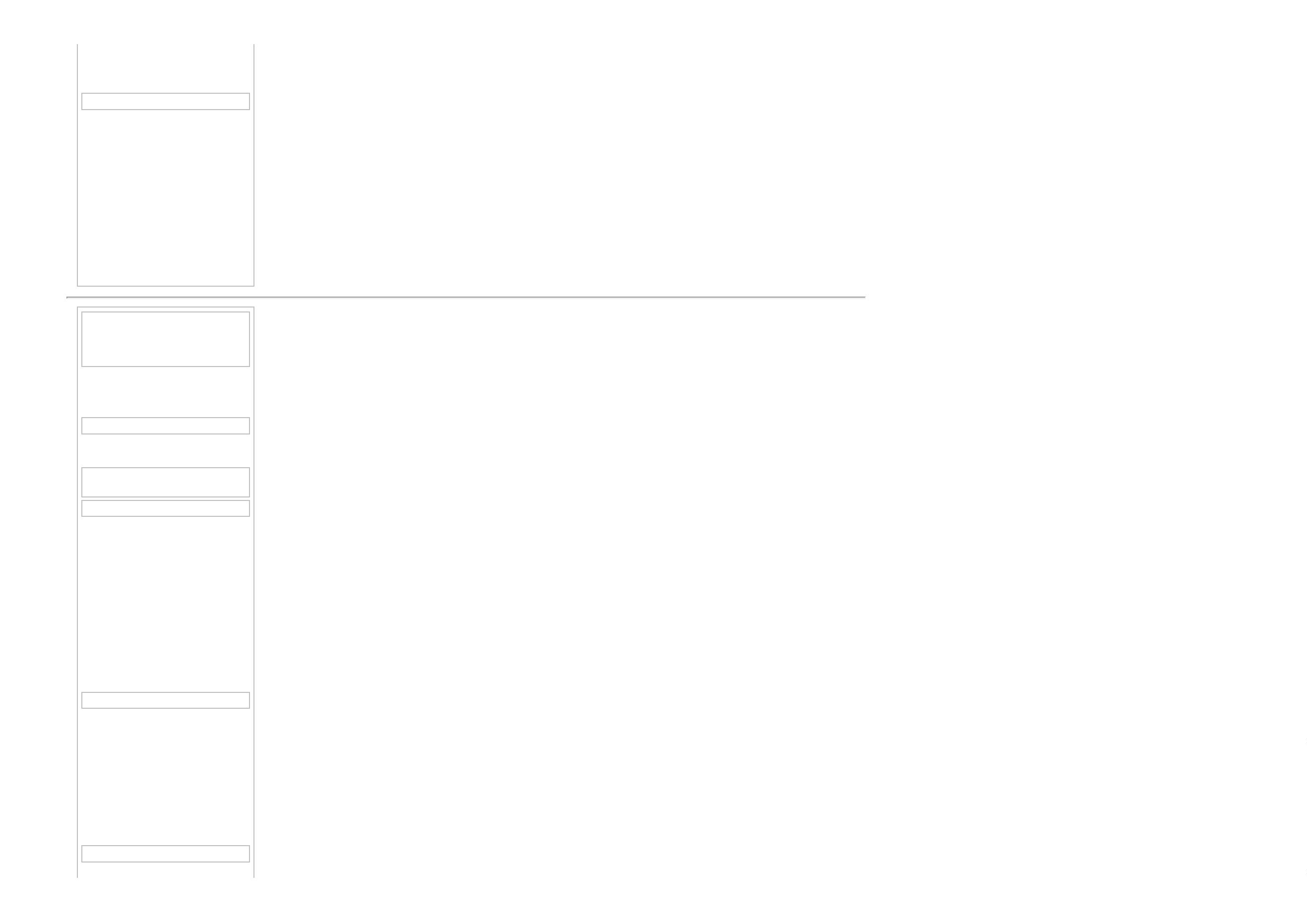 26/10/2023BionexoFornecedor: DIEGO VIEIRA DASILVA13496421770CAPA PARAPRONTUARIO APMarca:150 - JP - JPPreçoUnitário:1,4500Quantidade: 5000.0QuantidadeporEmbalagemCAPA PARA PRONTUARIOPreçoUnitárioFornecedorValor TotalFabricanteEmbalagem Comentário Situação32X47CM PAPEL 300G -UNIDADECódigo: 40110CAPA PARAPRONTUARIO24CM X 34CM - unidadeCROMYA -CROMYAHilton PereiraDe AquinoJuniorQuantidade: 2000 UnidadeMarcas ACEITAPreferidas: ALTERNATIVAR$ 3,8000R$ 7.600,00002000-36962495803JustificativaCAPA PARAPRONTUARIO;Hilton Pereira não atende as32X47CMConfirmadoRosana DeOliveiraMoura26/10/202316:32condições de pagamento.SebastiaoCandidoFerreira DeOliveiraPAPEL KRAFT300G 1X0COR COMVINCOS -SUZANO -PLUGInformações de ÚltimaCompraR$ 4,5000 R$ 9.000,0000100UNIDADE426/10/2023Sebastiao CandidoFerreira De OliveiraFornecedor:IMPRESSOSCAPA PARAPRONTUARIO32X47CM PAPELMarca:KRAFT 300G 1X0COR COM VINCOS-SUZANO - PLUGIMPRESSOSPreçoUnitário:4,5000Quantidade: 2000.05QuantidadeporEmbalagemPAPEL COUCHE A4 COMBRILHO 180G RESMA 500FOLHASFornecedor Preço Unitário Valor TotalFabricante Embalagem Comentário SituaçãoCódigo: 43275PAPELCOUCHE180GRS A4 - PACOTEPCT/50FLS -EDISPELPapelaria &LivrariaUniversoEireliQuantidade: 20 ResmaR$ 18,9800R$ 379,6000200-Marcas-Preferidas:JustificativaFOLHA A-4COUCHE;Papelaria & Livraria nãorespondeu email de homologação.ConfirmadoRosana DeOliveira170SebastiaoCandidoFerreira DeOliveiraPACOTECOM 50FOLHAS -SUZANO -PLUGInformações de ÚltimaCompraR$ 20,0000R$ 400,000020UNIDADEMoura26/10/202326/10/202316:32Sebastiao CandidoFerreira De OliveiraFornecedor:Marca:IMPRESSOSLedComercio DeR$ 87,9000 R$ 1.758,0000500PAPELCOUCHEPACOTEPROPOMOSPAPEL-FOLHA A-4COUCHE 170https://bionexo.bionexo.com/jsp/RelatPDC/relat_geral_pdc.jsp5/6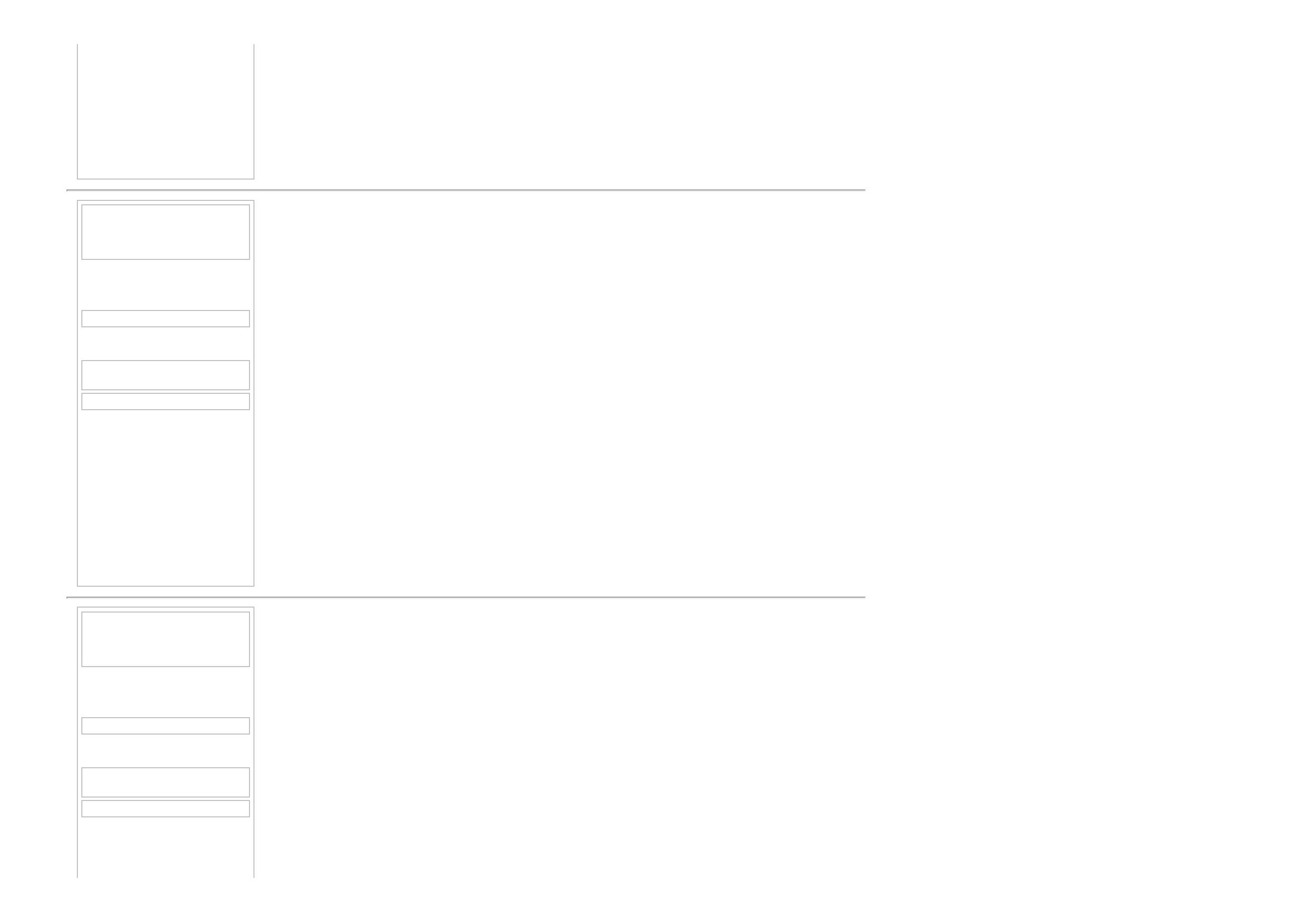 26/10/2023BionexoPACOTE COM 50FOLHAS - SUZANOPapeis EireliMeBRILHO 170G- FORMATO:A4COUCHE170G A4.CREDITOSUJEITO AANALISE.-PLUG IMPRESSOS210X297MM -PreçoUnitário:20,0000SUZANOCOUCHEBRILHO -170G A4 - 5A PacotePapeis -SuzanoQuantidade: 20.0OSVALDOPECCIJUNIOR -EDITORA26/07/2022R$ 111,3500 R$ 2.227,000020-Papelaria TributáriaLtdaFornecedor:PAPEL COUCHEBRILHO 180G A4Marca:50F - EDISPELPreçoUnitário:21,5000Quantidade: 10.05/11/2020PRIMICIAS PAPEIS0Fornecedor: E UTILIDADESLTDA - EPPPAPEL COUCHE A41580GR BRILHO00FLS - EDISPEL -Marca:EDISPELPreçoUnitário:66,0000Quantidade: 50.0Resumo dos valores confirmados por fornecedor:Fornecedor Num. Itens Valor TotalSebastiao Candido Ferreira De Oliveira5R$ 19.120,0000R$ 19.120,0000Total:5Valor Total dos fornecedores no carrinho de compras: R$ 0,0000Valor Total dos fornecedores confirmados: R$ 19.120,0000Total de Itens da Cotação: 5Total de Itens Impressos: 5Atestamos que as informações constantes neste relatório foram registradas pelos referidos usuários do (os) Fornecedor (es) habilitado(s) na Plataforma da Bionexo. Considera-se usuário habilitado todo aquele que, indicado e autorizado pelo Fornecedor, através deidentificação exclusiva e senha, realize a inclusão das propostas de preços através da Plataforma.https://bionexo.bionexo.com/jsp/RelatPDC/relat_geral_pdc.jsp6/6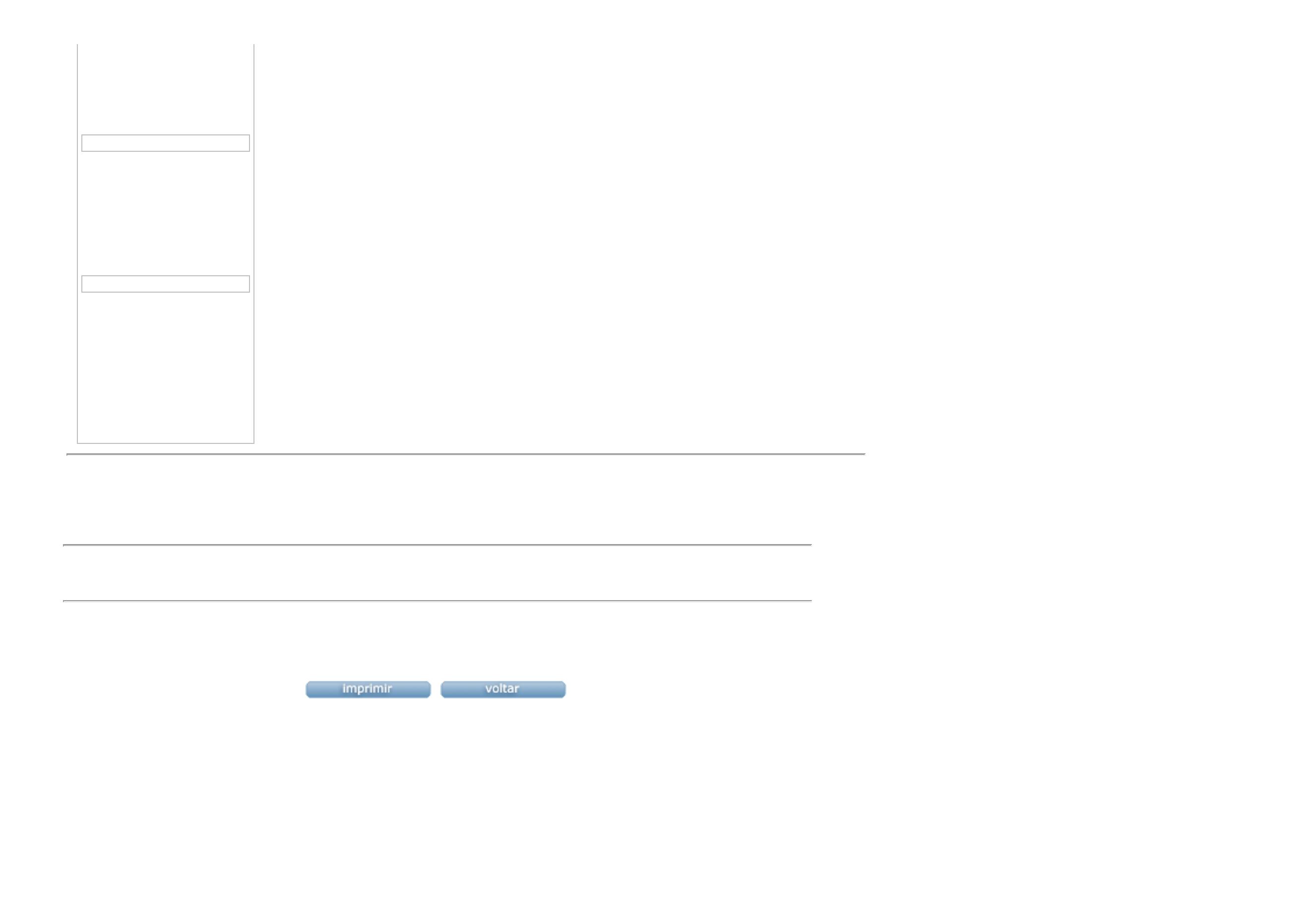 